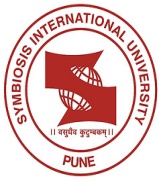 Faculty of Humanities & Social Sciences Curriculum DevelopmentName of Institute: Symbiosis School for Liberal ArtsCourse Name:  Elective: Understanding Hindi Cinema since Independence Faculty: Nikhil Narkar(UG/PG): UG, Semester 5Number of Credits: 4 (60 Hrs)Level: 2Course Code: T6445Introduction:The cultural space in the post-colonial India has been heavily dominated by cinema. Hindi cinema occupied the center of attention, as India became independent and the debate about the “national” ensued in the domains of language, culture and politics. Since then, Hindi cinema has been central in defining the identity of the Indian Nation. It has undergone many a change, with Bollywood being the most recent avatar. This course offers students at an undergraduate level to critically engage with Hindi cinema and the debates that surround it. It will introduce students to a variety of Hindi films since the independence.  Students will gain knowledge about the Hindi film industry, its aesthetics and politics. At the same time, they will learn an array of concepts and critical vocabulary to understand the specificity of cinema as a medium. They will also develop an interdisciplinary approach to the study of Hindi cinema.Course Objectives: To introduce students to Hindi Cinema and its specificities in terms of its industry, aesthetics and politics.To help them understand the importance of studying cinematic culture in the postcolonial nation.To introduce students to a multi-disciplinary approach of studying culture specific cinema. To help students form a knowledge base vis-a-vis cinema and culture as objects of serious intellectual activity.Teaching Methodology:The students will be expected to read the material distributed in the class and critically contribute to the ideas discussed in the class. The students are expected to attend film screenings in the class. The screening of film will be followed by discussion on the film.The students will be expected to write responses to the films and articles about films, discussed in the class.PrerequisitesCourse OutlineEvaluation Internal: 60 marksClass Attendance: 10 Marks,Class participation: 10 Marks,Class Presentations: 20 MarksTake Home Assignment: 20 Marks.Final Exam: 40 MarksWritten Take Home Assignment: 20 MarksExternal Viva: 20 marksSuggested Book List: Chatterjee, Gayatri: AwaaraWillemen, Paul and Ashish Rajadhyaksha: Encyclopedia of Hindi CinemaPrasad, Madhava: Ideology of the Hindi FilmMazumdar, Ranjini: Bombay Cinema: An Archive of the City.Parallel/Similar courses in the existing curriculum:Name of the Expert: Nikhil Narkar Signature:						Date:Sr. NoTopicsHours1Unit 1: Hindi Cinema and the NationSpecificity of Hindi Cinema: its Formal Structures and the Social GenreThe Hindi Film Industry post IndependenceNarratives of Feudal Family RomanceStardom in the 1950s: Raj Kapoor and Nargis (Awaara)The Nation and the Mother: Mother IndiaHindi Cinema and Popular CultureThe Nation and the Spectator.202Unit 2: Hindi Cinema and the Angry Young ManPolitics of the 1970s and the emergence of angry young man (Sholay, Deewar, Zanjeer)The Stardom of Amitabh Bachchan103.Unit 3: The Middle Class Cinema and the Developmental AestheticWhat is the Middle Class Cinema? (Rajanigandha/Golmaal)Diversification of audiences The Middle Class SpectatorThe Developmental Aesthetic (Nishaant / Ankur)104.Unit 4: BollywoodWhat is Bollywood?Globalization and the rise of a Culture IndustryThe Emergence of the MultiplexThe NRI nation?20Name of MemberAt SSLA the point of contact for Dr. Shweta Sinha DeshpandeDesignationAssistant ProfessorOrg. / Inst.SSLASignature